ATIVIDADE DE INGLÊS - 2º ANO CATANDUVAS, DECEMBER 03RD 2020TODAY IS TUESDAY  CHRISTMAS – NATALPINTE A CHRISTMAS TREE – ÁRVORE DE NATAL – E OS ENFEITES COM AS CORES INDICADAS.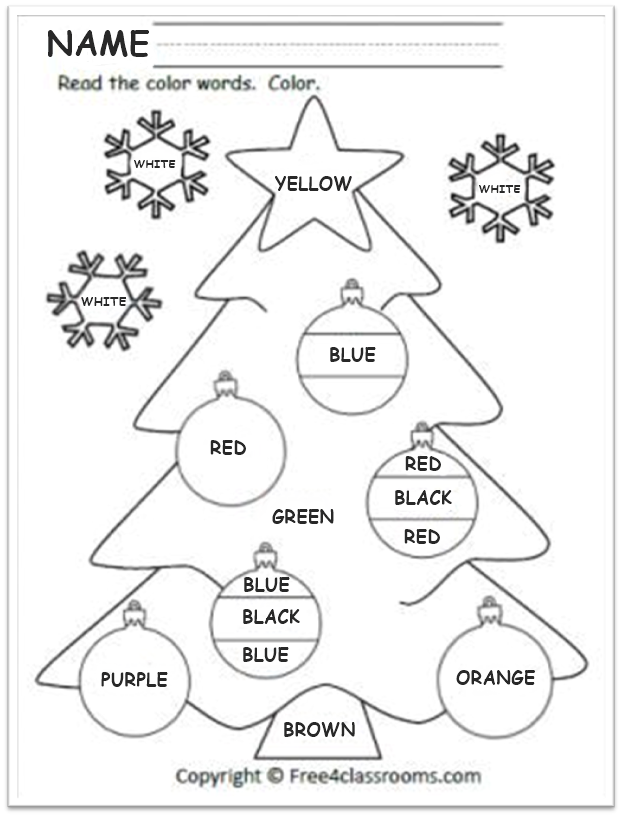 VAMOS OUVIR E CANTAR UMA MÚSICA SOBRE O CHRISTMAS – NATAL!CHRISTMAS TIME IS HERE:  https://www.youtube.com/watch?v=R4LFyjPdd2I Escola Municipal de Educação Básica Augustinho Marcon.Catanduvas, novembro/dezembro de 2020.Diretora: Tatiana Bittencourt Menegat. Assessora Técnica Pedagógica: Maristela Apª. Borella Baraúna.Assessora Técnica Administrativa: Margarete Petter Dutra.Professora: Jaqueline Demartini.Disciplina: Inglês